Please state if the following documents are attached with the application:The Rawalpindi Women University, 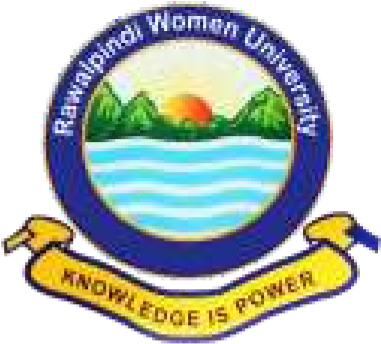 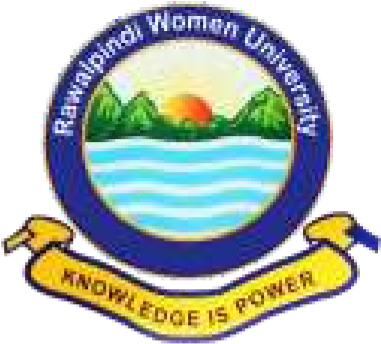 	Rawalpindi	Application Form                      For Visiting FacultyPost applied for: _______________________________Subject:____________________________________Department:_____________________________   I. Personal Information:	I. Personal Information:	I. Personal Information:	I. Personal Information:	I. Personal Information:	I. Personal Information:	I. Personal Information:	I. Personal Information:	1. Full Name in BLOCK LETTERS: 1. Full Name in BLOCK LETTERS: 1. Full Name in BLOCK LETTERS: 1. Full Name in BLOCK LETTERS: 2. Father’s Name: 2. Father’s Name: 2. Father’s Name: 3. CNIC #:4. Gender     Male                     Female                     Transgender4. Gender     Male                     Female                     Transgender4. Gender     Male                     Female                     Transgender4. Gender     Male                     Female                     Transgender5. Domicile (Indicating region/  Province /District and Nationality: 5. Domicile (Indicating region/  Province /District and Nationality: 5. Domicile (Indicating region/  Province /District and Nationality: 5. Domicile (Indicating region/  Province /District and Nationality: 6. Permanent Address:6. Permanent Address:6. Permanent Address:6. Permanent Address:7. Present/Postal  Address:7. Present/Postal  Address:7. Present/Postal  Address:7. Present/Postal  Address:8. Personal Contacts :   
a) Phone  and Area Code-Number:8. Personal Contacts :   
a) Phone  and Area Code-Number:8. Personal Contacts :   
a) Phone  and Area Code-Number:8. Personal Contacts :   
a) Phone  and Area Code-Number:b) Cell #  c) E-mail address: b) Cell #  c) E-mail address: b) Cell #  c) E-mail address: b) Cell #  c) E-mail address: 9.Religion:  9.Religion:  9.Religion:  9.Religion:  10. Marital Status:   10. Marital Status:   10. Marital Status:   10. Marital Status:   II. Academic Background/Qualification Starting from Highest Degree/Certificate (add rows if required )II. Academic Background/Qualification Starting from Highest Degree/Certificate (add rows if required )II. Academic Background/Qualification Starting from Highest Degree/Certificate (add rows if required )II. Academic Background/Qualification Starting from Highest Degree/Certificate (add rows if required )II. Academic Background/Qualification Starting from Highest Degree/Certificate (add rows if required )II. Academic Background/Qualification Starting from Highest Degree/Certificate (add rows if required )II. Academic Background/Qualification Starting from Highest Degree/Certificate (add rows if required )II. Academic Background/Qualification Starting from Highest Degree/Certificate (add rows if required )Degree/Certificate Year of passing Subjects/Field of StudyMarks% with Distinction (if any)Marks% with Distinction (if any)Division Grade / CGPABoard/UniversityBoard/UniversityNote: For Applicants, having any foreign Qualification, HEC Equivalence Certificate must be submitted  Note: For Applicants, having any foreign Qualification, HEC Equivalence Certificate must be submitted  Note: For Applicants, having any foreign Qualification, HEC Equivalence Certificate must be submitted  Note: For Applicants, having any foreign Qualification, HEC Equivalence Certificate must be submitted  Note: For Applicants, having any foreign Qualification, HEC Equivalence Certificate must be submitted  Note: For Applicants, having any foreign Qualification, HEC Equivalence Certificate must be submitted  Note: For Applicants, having any foreign Qualification, HEC Equivalence Certificate must be submitted  Note: For Applicants, having any foreign Qualification, HEC Equivalence Certificate must be submitted  III. Teaching Experience(add rows if required )III. Teaching Experience(add rows if required )III. Teaching Experience(add rows if required )III. Teaching Experience(add rows if required )III. Teaching Experience(add rows if required )III. Teaching Experience(add rows if required )III. Teaching Experience(add rows if required )III. Teaching Experience(add rows if required )III. Teaching Experience(add rows if required )III. Teaching Experience(add rows if required )III. Teaching Experience(add rows if required )Total Experience =    ____________________ Years ___________________ Months ___________________________Total Experience =    ____________________ Years ___________________ Months ___________________________Total Experience =    ____________________ Years ___________________ Months ___________________________Total Experience =    ____________________ Years ___________________ Months ___________________________Total Experience =    ____________________ Years ___________________ Months ___________________________Total Experience =    ____________________ Years ___________________ Months ___________________________Total Experience =    ____________________ Years ___________________ Months ___________________________Total Experience =    ____________________ Years ___________________ Months ___________________________Total Experience =    ____________________ Years ___________________ Months ___________________________Total Experience =    ____________________ Years ___________________ Months ___________________________Total Experience =    ____________________ Years ___________________ Months ___________________________Post Held Post Held BPS/TTS/      Contract Name of Institution/ Organization Name of Institution/ Organization Name of Institution/ Organization Govt. / Semi Govt. / PrivateDuration Duration Duration Duration Post Held Post Held BPS/TTS/      Contract Name of Institution/ Organization Name of Institution/ Organization Name of Institution/ Organization Govt. / Semi Govt. / PrivateFrom From ToTotal IV.  Publications (add rows if required )IV.  Publications (add rows if required )IV.  Publications (add rows if required )IV.  Publications (add rows if required )IV.  Publications (add rows if required )IV.  Publications (add rows if required )IV.  Publications (add rows if required )IV.  Publications (add rows if required )IV.  Publications (add rows if required )IV.  Publications (add rows if required )IV.  Publications (add rows if required )Sr. NoTitle Title Title Name of Journal with ISSN and impact Factor Name of Journal with ISSN and impact Factor Name of Journal with ISSN and impact Factor Name of Journal with ISSN and impact Factor Volume, Page No. & Year Volume, Page No. & Year Volume, Page No. & Year References (Provide a list of two academic/professional references with contact detail)References (Provide a list of two academic/professional references with contact detail)References (Provide a list of two academic/professional references with contact detail)References (Provide a list of two academic/professional references with contact detail)References (Provide a list of two academic/professional references with contact detail)References (Provide a list of two academic/professional references with contact detail)References (Provide a list of two academic/professional references with contact detail)References (Provide a list of two academic/professional references with contact detail)References (Provide a list of two academic/professional references with contact detail)References (Provide a list of two academic/professional references with contact detail)References (Provide a list of two academic/professional references with contact detail)Reference-1Reference-1Reference-1Reference-1Reference-1Reference-2Reference-2Reference-2Reference-2Reference-2Reference-2Sr#Document/copy of Yes/NoOriginal Prescribed FormPhotograph (with blue background)CVCertificates/DMC/DegreesMatriculationIntermediateGraduationMasters/ BS (Honors)M.Phil /MSPhDAny Other CNICDomicileExperience Certificate(s)(if any)Others GENERAL DECLARATIONI Mr./Ms. _________________________________by putting my signature submit the above application and affirm that the information given therein is correct to the best of my knowledge and belief and that I authorize you to verify it from the above references or by any other authentic sources. In case, any information is proved completely or partially false/incorrect, the University will have full right to take legal action as deems fit under the rules. Dated: _________________                                                   ____________________________                                                                                                   Signature of the Candidate